Обеспечение доступа в здание образовательной организации и оборудование внутри здания для  инвалидов и лиц с ограниченными возможностями здоровья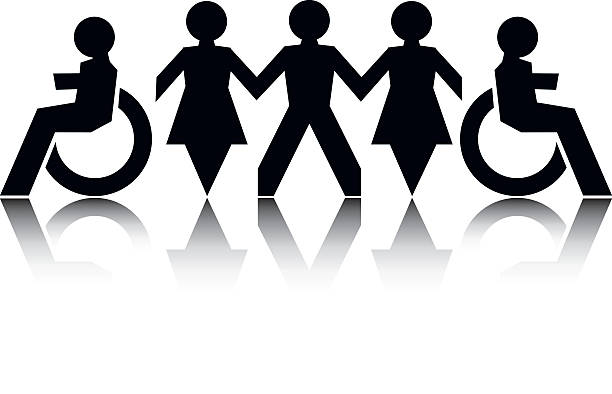 Доступ в здание муниципальной дошкольной образовательной организации детский сад №27- На территории детского сада  имеется отдельный въезд для маломобильных групп населения.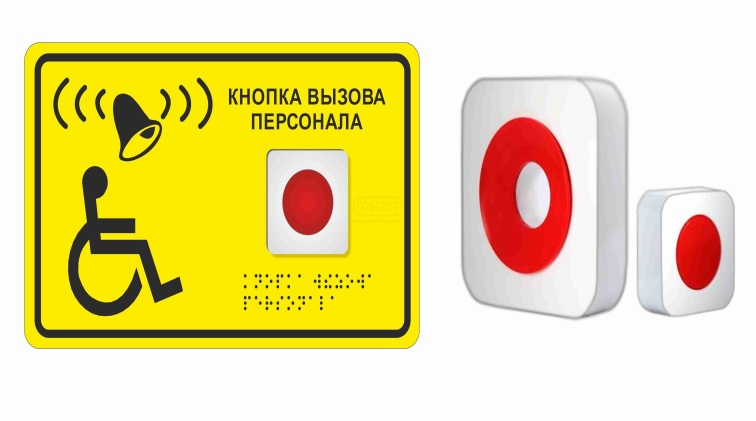 - на входе в здание размещена кнопка вызова сотрудника учреждения для людей, ограниченных в движении;- имеется знак доступности для инвалидов «Кнопка вызова»; - назначены ответственные лица по обеспечению условий доступности длят инвалидов в образовательном учреждении;- проведено инструктирование сотрудников по вопросам, связанным с обеспечением доступности для инвалидов в образовательном учреждении.2. Доступ к помещениям, методическому и медицинскому кабинетам, туалету обеспечен:-  посредством предоставления сопровождающего лица;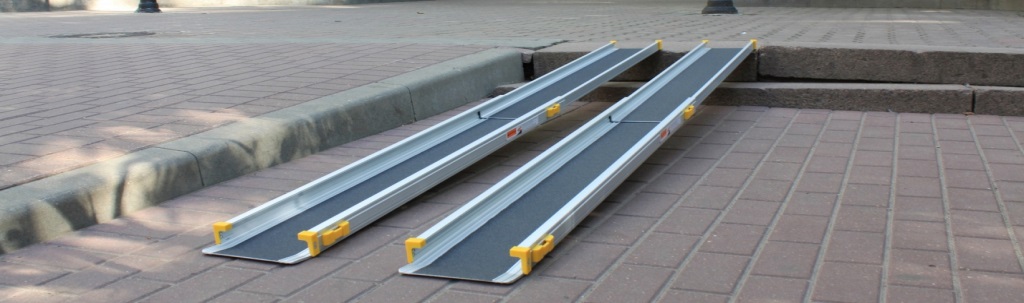 - с помощью   телескопического пандуса . Телескопический пандус – универсальная конструкция, помогающая инвалидам и другим маломобильным группам населения преодолевать лестничные пролеты и пороги. 2 -секционные металлоконструкции для инвалидов выдерживают вес до 250-270 кг, Легко переносится и удобен передвижения инвалидов на креслах-колясках как в помещениях, так и на улице.- Лестничный пролет внутри помещения оборудован разноуровневыми поручнями3. Приспособления для туалета/душа, кровати и матрасы специализированного назначения иные приспособления, обеспечивающие доступ инвалидов и лиц с ограниченными возможностями здоровья (ОВЗ) в образовательную организацию.- Оборудован отдельный туалет на первом этаже здания для инвалидов. Он оборудован специальной удобной сантехникой, поручнями.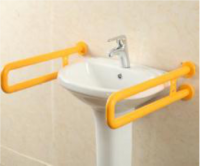 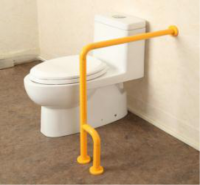 